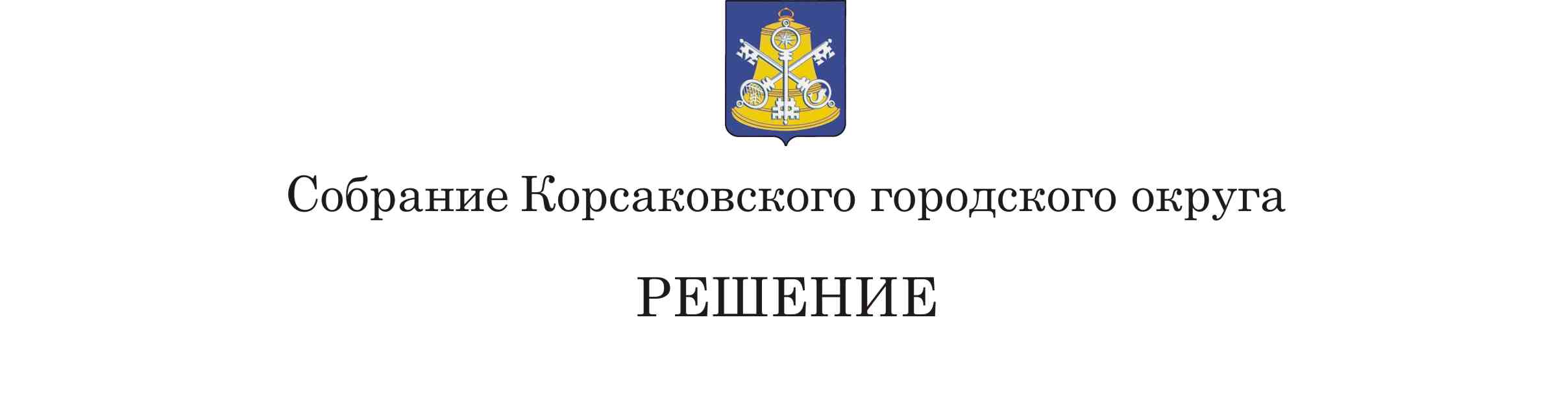 Принято___________________________на________ заседании ________ созываВ соответствии со статьей 406 главы 32 Налогового кодекса Российской Федерации, на основании статьи 27 Устава муниципального образования «Корсаковский городской округ»  Сахалинской области Собрание РЕШИЛО:1. Внести в решение Собрания Корсаковского городского округа от 28.11.2014 № 33 «О налоге на имущество физических лиц» (в редакции решений Собрания Корсаковского городского округа от 25.09.2015 № 61, от 29.11.2018 № 45, от 31.10.2019 № 98) следующие изменения:1.1. В подпункте 1 пункта 3 слова «жилое помещение (квартира, часть квартиры, комната)» заменить словами «в отношении квартир, частей квартир, комнат»;1.2. В абзаце четвертом подпункта 2 пункта 3 слова «одно жилое помещение (жилой дом)» заменить словами «один жилой дом».2. Настоящее решение распространяется на правоотношения, возникшие с 01 января 2020 года.3. Опубликовать настоящее решение в газете «Восход».Председатель СобранияКорсаковского городского округа                                                                               Л.Д. ХмызМэрКорсаковского городского округа                                                                  Т.В. МагинскийО внесении изменений в решение Собрания Корсаковского городского округа от 28.11.2014 № 33 «О налоге на имущество физических лиц»